Crna Gora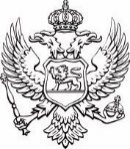 Ministarstvo poljoprivrede, šumarstva i vodoprivrede Ministarstvo poljoprivrede, šumarstva i vodoprivrede (u daljem tekstu: Ministarstvo), na osnovu čl. 2 i 3 Uredbe o uslovima, načinu i dinamici sprovođenja mjera agrarne politike za 2023. godinu – Agrobudžet („Službeni list CG“, broj 25/23) – mjere 2.1.1. MIDAS 2 - Komponenta 1 – Jačanje programa MPŠV za poljoprivredu i ruralni razvoj, objavljuje 	JAVNI POZIV	Podrška po prihvatljivom ha za Agroekološku mjeru (IPARD like) za livade i pašnjake za 2023. godinuPredmet ovog javnog poziva je podrška poljoprivrednim proizvođačima koji posjeduju livade i pašnjake i koriste ih za proizvodnju sijena ili napasanje stoke. Ovim javnim pozivom utvrđuju se uslovi, kriterijumi, način prijavljivanja za dodjelu podrške, rokovi za podnošenje zahtjeva, procedura realizacije zahtjeva i isplata podrške.Ova mjera će se finansirati iz Drugog projekta institucionalnog razvoja i jačanja poljoprivrede (MIDAS 2) koji finansira Svjetska banka, a implementira Ministarstvo.DEFINICIJA KORISNIKAKorisnici su fizička ili pravna lica koja su do dana podnošenja zahtjeva za podršku u okviru ovog javnog poziva upisana u Registru poljoprivrednih gazdinstava, u skladu sa Pravilnikom o obliku i načinu vođenja registra subjekata i registra poljoprivrednih gazdinstava („Sl. list CG“, br. 16/14, 37/18). Takođe, korisnik mora biti upisan u Registru životinja, u skladu sa Zakonom o identifikaciji i registraciji životinja („Sl. list CG“, br. 48/07, 73/10, 40/11, 48/15), do dana podnošenja zahtjeva.Ukoliko je korisnik ovog poziva pravno lice (pravno lice, privredno društvo, zadruga ili udruženje) i/ili preduzetnik, mora biti registrovan u Centralnom registru privrednih subjekata (u daljem tekstu: CRPS). Podršku po ovom pozivu ne mogu dobiti preduzeća (djelimično ili potpuno) u vlasništvu države ili državnih institucija.PRIHVATLJIVE POVRŠINELivade kao poljoprivredna površina koja se koristi za proizvodnju trave, bilo zasijane ili samonikle i nije uključena u plodored pet ili više godina. Površina se mora kositi najmanje jednom godišnje. Pašnjaci kao poljoprivredna površina pokrivena travom više od 50%, uključujući žbunje i/ili drveće i nije uključena u plodored pet ili više godina. Površina se mora koristiti za ispašu stoke. Pašnjak može da sadrži  pojedinačna stabla i žbunove. Prihvatljiva površina pašnjaka određuje se množenjem ukupne (grafičke) površine  referentne parcele koeficijentom prihvatljivosti:Pašnjak na kojem trava pokriva od 90% do 100% površine ima koeficijent prihvatljivosti 1;Pašnjak na kojem trava pokriva od 75% do 90% površine ima koeficijent prihvatljivosti 0,75;Pašnjak na kojem trava pokriva od 50% do 75% površine ima koeficijent prihvatljivosti 0,5.Površine koje ispunjavaju uslove za podršku su one klasifikovane kao pašnjaci i/ili livade evidentirane u Sistemu za identifikaciju zemljišnih parcela (u daljem tekstu: SIZEP-u), kao površine koje koriste podnosioci zahtjeva (koji nemaju spor s ostalim korisnicima podrške u trenutku podnošenja zahtjeva).KRITERIJUMI PRIHVATLJIVOSTIKorisnik ima pravo na podršku ukoliko su ispunjeni sledeći kriterijumi:Minimalna površina prihvatljiva za podršku po zahtjevu je 1 ha zemljišta klasifikovanog kao pašnjaci i/ili livade;Minimalna poljoprivredna parcela koja ispunjava uslove za podršku je 0,1 ha;Minimalno opterećenje pašnjaka je 0,5 UG/ha;Stoka koja boravi na livadama/pašnjacima mora biti identifikovana i registrovana u skladu sa važećim Zakonom o identifikaciji i registraciji životinja;Sve veterinarske intervencije treba evidentirati i prijaviti, u skladu sa važećim Zakonom o veterinarstvu, po korisniku;Stoka koja boravi/pase na pašnjacima mora imati odgovarajuću dokumentaciju koja potvrđuje njeno kretanje. U slučaju preuzimanja stoke za ispašu sa druge farme, kretanje preuzete životinje mora biti prijavljeno u dokumentaciji o kretanju korisnika i u registrima Uprave za bezbjednost hrane, veterinu i fitosanitarne poslove (UBHVFP);Korisnik mora poštovati minimalne zahtjeve predviđene unakrsnom usklađenošću/ uslovnošću (Dobri uslovi poljoprivrede i životne sredine - GAEC):zabrana bilo kakvog paljenja tokom cijele godine izabrana bilo koje vrste obrade zemljišta;Korisnik je dužan da prisustvuje obukama o standardima EU koji se odnose na ciljeve Zelene agende za Zapadni Balkan i Zelenog dogovora EU i relevantnih obaveznih standarda EU i njihove primjene u pogledu održavanja pašnjaka, u organizaciji institucije koju odobri/potvrdi MPŠV;Poštuje zahtjeve upravljanja u kontinuitetu od 2 godine (Izjava korisnika).Za površine koje su predmet podrške a klasifikovane su kao pašnjaci, moraju se ispuniti sledeći kriterijumi:Ispaša se obavlja najmanje tri mjeseca (90 dana) u toku kalendarske godine i u ovom periodu:maksimalno opterećenje pašnjakaje 1 UG po ha pašnjaka,minimalno opterećenje pašnjaka je 0,5 UG po ha pašnjaka,ispaša se vrši isključivo u sušnim periodima (od 15. maja do 15. oktobra) kako bi se izbjeglo sabijanje zemljišta zbog prekomjerne vlage u zemljištu;Vođenje dnevnika pašnjaka kako bi se zabilježilo prisustvo životinja na različitim parcelama za koje se traži podrška, uključujući datum početka i završetka ispaše po pojedinoj parceli, i (gdje je primjenjivo) ušne markice životinja (Obrazac 3). Dnevnikom pašnjaka se mora evidentirati da se poštuju prethodni zahtjevi o opterećenju pašnjaka i trajanju ispaše;Ručno uklanjanje žbunja i invazivnih drvenastih vrsta radi održavanja produktivnih trava;Zabrana korišćenja stajnjaka (čvrstog/tečnog) tokom perioda mraza, kao i perioda jakih kiša ili tokom toplih perioda (novembar-februar, odnosno jul-avgust].Za površine koje su predmet podrške a klasifikovane su kao livade, moraju se ispuniti sledeći kriterijumi :Zabrana korišćenja stajnjaka (čvrstog/tečnog) tokom perioda mraza, kao i perioda jakih kiša ili tokom toplih perioda (novembar-februar, odnosno jul-avgust).IZNOS PODRŠKEVisina podrške po ovom javnom pozivu, po hektaru (ha) prihvatljive površine, iznosi za:	livade – 60,00 €/ha	pašnjake - 80,00 €/haMaksimalni iznos podrške po korisniku je 10.000,00 €.Ako ukupna visina svih zahtjeva za dodjelu podrške po ovom javnom pozivu, prevazilazi budžetom planirani godišnji iznos, proporcionalno se smanjuju jedinična plaćanja po hektaru.PRIJAVA NA JAVNI POZIV I POTREBNA DOKUMENTACIJAPodnošenje zahtjeva se vrši u prostorijama kancelarija Direkcije za savjetodavne poslove u oblasti stočarstva, Direkcije za savjetodavne poslove u oblasti biljne proizvodnje i regionalnim kancelarijama / Odsjek za regionalnu koordinaciju (u daljem tekstu: službenik).Podnosilac zahtjeva u dogovoru putem telefona, sa službenikom, zakazuje sastanak i u dogovoreno vrijeme dolazi u kancelariju službenika gdje evidentira svoje parcele u SIZEP-u i podnosi Obrazac 1 -Podrška za agroekološke mere za livade i pašnjake.Ukoliko su korisnici u statusu pravnih lica, CRPS će se provjeravati po službenoj dužnosti. Potvrda o registrovanim životinjama, izdata od UBHVFP provjerava se po službenoj dužnosti.Rok za podnošenje zahtjeva za podršku je od 30. juna do 30. septembra 2023. godine.Ministarstvo će razmatrati samo blagovremeno predate i u cjelosti popunjene obrasce zahtjeva u kom su navedene sve obradive površine koje u potpunosti ispunjavaju sve uslove i kriterijume propisane ovim javnim pozivom. Nepotpuna i neblagovremeno podnijeta dokumentacija se neće razmatrati.VIŠA SILAViša sila je prirodni događaj ili ljudska radnja koja se nije mogla predvidjeti ili spriječiti, a usljed kojih je nastupila šteta, s tim da se ljudska radnja nije mogla pripisati u krivicu lica na koje bi inače pripala odgovornost. Viša sila nastaje u slučajevima:Smrti nosioca gazdinstva ili člana poljoprivrednog gazdinstva;Dugoročne profesionalne nesposobnosti nosioca gazdinstva ili člana poljoprivrednog gazdinstva;Prirodne katastrofe ili najezde štetnih insekata koje zahvataju regiju, a koja utiče na poljoprivredno gazdinstvo;Nenamjernog uništavanja poljoprivrednih objekata na poljoprivrednom gazdinstvu.U slučaju više sile, podnosilac zahtjeva ili njegov ovlašćeni zastupnik, je obavezan u pisanom obliku dostaviti odgovarajući dokaz Direktoratu za plaćanja, u roku od 15 radnih dana od dana djelovanja više sile. Dokaz je potrebno dostaviti od tijela koje je nadležno za taj oblik više sile (npr. u slučaju smrti to je smrtovnica izdata od strane Ministarstva unutrašnjih poslova).Datum izdavanja dokaza od nadležnog tijela mora biti prije datuma isteka roka za zakašnjele zahtjeve, ukoliko se podnosi kao razlog kašnjenja zahtjeva.PROCEDURA REALIZACIJE ZAHTJEVAZahtjev za podršku se registruje/zavodi u registru predmeta u kancelariji službenika.Zahtjevi se provjeravaju, po redosledu njihovog prijema. Ovo je u skladu sa kriterijumima provjere/utvrđivanja da li su zahtjevi pristigli blagovremeno, da li su potpuni i prihvatljivi za podršku, u skladu sa utvrđenom kontrolnom listom.Za do 10% zahtjeva, Direkcija za savjetodavne poslove u oblasti stočarstva će, tokom redovne kontrole direktne podrške po grlu, izvršiti kontrolu i popuniti upitnik u vezi sa kriterijumima prihvatljivosti za agroekološku mjeru (Obrazac 2).Nakon prijema tabele i kontrolne liste, kontrola na terenu će unakrsno provjeriti podatke iz SIZEP-a i podatke sa kontrolne liste dostavljene sa terena, broj stočnih jedinica i status (ako se tražena površina obrađuje). Terenska kontrola će dodatno provjeriti da li korisnik ispunjava uslove opterećenja pašnjaka (minimalna i maksimalna uslovna grla po hektaru). Ovo će biti sprovedeno unakrsnom provjerom podataka sa podacima iz Registra životinja UBHVFP. Direkcija za kontrolu na terenu će takođe sprovesti administrativnu kontrolu za najviše 10% zahtjeva, uvidom u Google Earth pro sistem (otvoren kod), u svrhu provjere zahtjeva predviđenih unakrsnom usaglašenošću/uslovnošću GAEC, konkretno: Zabrana bilo kakvog paljenja tokom cijele godine; Zabrana bilo kakve obrade zemljišta; Ručno uklanjanje žbunja i invazivnih drvenastih vrsta radi održavanja produktivne trave. U cilju potvrde nepoštovanja uspostavljenih kriterijuma koji su utvrđeni administrativnom provjerom, obaviće se terenska kontrola kako bi se utvrdilo činjenično stanje.Zahtjev neće biti prihvatljiv za podršku u sledećim slučajevima:ako je dostavljen nakon roka navedenog u Javnom pozivu;ako se utvrdi da korisnik ne ispunjava kriterijume navedene u Javnom pozivu;ukoliko korisnik ne dostavi traženu dodatnu dokumentaciju.Spisak odbijenih zahtjeva biće objavljen na veb stranici MPŠV (www.gov.me/mpsv) i MIDAS 2 projekta (www.midas.co.me).NAPOMENAU slučaju da korisnik ne dozvoli ili spriječi terensku kontrolu, ili na bilo koji drugi način utiče na rad kontrolora, podnijeti zahtjev neće biti odobren;Korisnik koji ne poštuje propisanu minimalnu površinu, opterećenje pašnjaka, neće imati pravo na podršku;Korisnik je odgovoran za tačnost podataka i dokumentacije za ostvarivanje prava na podršku;Obaveze korisnika kao i kaznene mjere u slučaju nepoštovanja istih utvrđene su članom 33. Zakona o poljoprivredi i ruralnom razvoju (Sl. list CG, br. 56/09, 34/14, 1/15 i 30/17) i obuhvataju vraćanje iznosa primljenih sredstava uvećanih za iznos kamate u roku utvrđenom pravosnažnim rješenjem Ministarstva, kao i gubitak prava na bilo kakvu podršku u naredne dvije godine;U slučaju nepodudaranja površine koju traži korisnik i površine utvrđene kontrolom, podrška će se isplaćivati na osnovu podataka iz sistema (SIZEP);U slučaju nepodudaranja prijavljenih grla od strane korisnika i broja grla iz Registra životinja, kao relevantni se uzimaju podaci iz Registra.Obračun uslovnih grla će biti sproveden kao što je prikazano u tabeli ispod. FINANSIJE I ISPLATAPodrška se obračunava prema prihvatljivim površinama pod livadama i/ili pašnjacima, registrovanim u SIZEP-u, koje ispunjavaju uslove ovog Javnog poziva.Prihvatljivi hektari/stoka (jedinice) ne mogu biti veći od površine tražene u zahtjevu za podršku.Odobreni iznos podrške biće uplaćen na žiro račun primalaca koji se vodi u registru poljoprivrednih gazdinstava.Nakon sačinjavanja liste odobrenih zahtjeva sa obračunima - Listu za plaćanje odobrava generalni direktor Direktorata za plaćanja, a spisak se šalje Odsjeku za izvršavanje plaćanja, koje, nakon toga, priprema instrukcije za plaćanje za svaku pojedinačnu isplatu.Jedan primjerak se dostavlja Jedinici za tehničku podršku (TSU) u okviru Ministarstva finansija, radi njihovog evidentiranja i računovodstva. Direktorat za plaćanja vodi računovodstvene evidencije za sopstvene potrebe.Uplata se vrši na žiro račun podnosioca zahtjeva, nakon svih izvršenih kontrola i prihvatanja zahtjeva od strane Direktorata za plaćanja, Ministarstva poljoprivrede, šumarstva i vodoprivrede.U slučajevima kada je traženi iznos za podršku određenim vrstama proizvodnje veći od planiranih sredstava predviđenih za ovu mjeru, podrška po ha će se srazmerno umanjiti.Nakon izvršenih isplata, lista isplaćenih korisnika biće objavljena na veb stranici MPŠV (www.gov.me/mpsv) i MIDAS 2 projekta (www.midas.co.me).Informacije o ovom javnom pozivu se mogu dobiti putem telefona ili lično na sljedećoj adresi: Direktorat za plaćanja, Moskovska 101, 81000 Podgorica, tel: 020 672 007;Direkcija za poljoprivredne registre i regionalnu koordinaciju - Odsjek za regionalnu koordinaciju Bijelo Polje, Ul. Slobode bb, 84000 Bijelo Polje, tel: 067 002 858Direkcija za savjetodavne poslove u oblasti stočarstvoGrlo Koeficijent stočne jediniceBikovi, krave i druga goveda starosti preko dvije godine i kopitari starosti preko šest mjeseci1.0Goveda starosti od šest mjeseci do dvije godine0.6Goveda mlađa od šest mjeseci0.4Ovce i koze0.15Priplodne krmače > 50 kg0.5Ostale svinje0.3Koke nosilje0.014Ostala živina0.03Direkcija za savjetodavne poslove u oblasti biljne proizvodnjeDirekcija za savjetodavne poslove u oblasti biljne proizvodnjeBar, tel: 069 335 090, 069 374 173Podgorica, tel: 020 673 934, 067 045 208Berane, tel: 051 235 408Herceg Novi, tel: 069 335 175Bijelo Polje, tel: 050 486 699Cetinje, tel: 069 335 094Nikšić, tel: 040 201 122Pljevlja, tel. 069 270 453; 069 270 447Bar, tel: 020 265 337Podgorica, tel: 020 265 337Berane, tel: 051 233 301 Pljevlja, tel: 052 353 505Bijelo Polje, tel: 050 487 009Nikšić, tel: 040 212 012